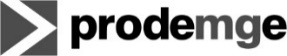 FORMULÁRIO PARA RECURSO DE INDEFERIMENTO DA  HABILITAÇÃO DE CANDIDATOFORMULÁRIO PARA RECURSO DE INDEFERIMENTO DA  HABILITAÇÃO DE CANDIDATOEDITAL01/2018Á Comissão Eleitoral,Eu,      , matrícula      , registrado no processo eleitoral sob o número      , venho interpor recurso em decorrência do indeferimento da minha habilitação como candidato no processo de eleição para Representante dos Empregados para o Conselho de Administração da Prodemge.Apresento,       anexo(s), para fundamentação do meu pedido.Peço, dessa forma, o deferimento da minha inscrição.Atenciosamente,		                Local e data                                                                              Assinatura do(a) Candidato(a)Á Comissão Eleitoral,Eu,      , matrícula      , registrado no processo eleitoral sob o número      , venho interpor recurso em decorrência do indeferimento da minha habilitação como candidato no processo de eleição para Representante dos Empregados para o Conselho de Administração da Prodemge.Apresento,       anexo(s), para fundamentação do meu pedido.Peço, dessa forma, o deferimento da minha inscrição.Atenciosamente,		                Local e data                                                                              Assinatura do(a) Candidato(a)Á Comissão Eleitoral,Eu,      , matrícula      , registrado no processo eleitoral sob o número      , venho interpor recurso em decorrência do indeferimento da minha habilitação como candidato no processo de eleição para Representante dos Empregados para o Conselho de Administração da Prodemge.Apresento,       anexo(s), para fundamentação do meu pedido.Peço, dessa forma, o deferimento da minha inscrição.Atenciosamente,		                Local e data                                                                              Assinatura do(a) Candidato(a)Á Comissão Eleitoral,Eu,      , matrícula      , registrado no processo eleitoral sob o número      , venho interpor recurso em decorrência do indeferimento da minha habilitação como candidato no processo de eleição para Representante dos Empregados para o Conselho de Administração da Prodemge.Apresento,       anexo(s), para fundamentação do meu pedido.Peço, dessa forma, o deferimento da minha inscrição.Atenciosamente,		                Local e data                                                                              Assinatura do(a) Candidato(a)Parecer do Comitê de Auditoria EstatutárioParecer do Comitê de Auditoria EstatutárioParecer do Comitê de Auditoria EstatutárioParecer do Comitê de Auditoria Estatutário________________________________________________________________________________________________________________________________________________________________________________________________________________________________________________________________________________________________________________________________________________________________________________________________________________________________________________________________________________________________________________________________________________________________________________________________________________________________________________________________________________________________________________________________________________________________________________________________________________________________________________________________________________________________________________________________________________________________________________________________________________________________________________________________________________________________________________________________________________________________________________________________________________________________________________________________________________________________________________________________________________________________________________________________________________________________________________________________________________________________________________________________________________________________________________________________________________________________________________________________________________________________________________________________________________________________________________________________________________________________________________________________________________________________________________________________________________________________________________________________________________________________________________________________________________________________________________________________________________________________________________________________________________________________________________________________________________________________________________________________________________________________________________________________________________________________________________________________________________________________________________________________________________________________________________________________________________________________________________________________________________________________________________________________________________________________________________________________________________________________________________________________________________________________________________________________________________________________________________________________________________________________________________________________________________________________________________________________________________________________________________________________________________________________________________________________________________________________________________________________________________________________________________________________________________________________________________________________________________________________________________________________________________________________________________________________________________________________________________________________________________________________________________________________________________________________________________________________________________________________________________________________________________________________________________________________________________________________________________________________________________________________________________________________________________________________________________________________________________________________________________________________________________________________________________________________________________________________________________________________________________________________________________________________________________________________________________________________________________________________________________________________________________________________________________________________________________________________________________________________________________________________________________________________________________________________________________________________________________________________________________________________________________________________________________________________________________________________________________________________________________________________________________________________________________________________________________________________________________________________________________________________________________________________________________________________________________________________________________________________________________________________________________________________________________________________________________________________________________________________________________________________________________________________________________________________________________________________________________________________________________________________________________________________________________Data: ____/____/_____Nome do responsável pelo parecer: Assinatura do responsável pelo parecer:Assinatura do responsável pelo parecer:Reservado à Comissão EleitoralReservado à Comissão EleitoralReservado à Comissão EleitoralReservado à Comissão EleitoralRecurso:   Deferido       IndeferidoObservações:  ________________________________________________________________________________________________________________________________________________________________________________________________________________________________________________________________________________________________________________________________________________________________________________________________________________________________________________________________Recurso:   Deferido       IndeferidoObservações:  ________________________________________________________________________________________________________________________________________________________________________________________________________________________________________________________________________________________________________________________________________________________________________________________________________________________________________________________________Recurso:   Deferido       IndeferidoObservações:  ________________________________________________________________________________________________________________________________________________________________________________________________________________________________________________________________________________________________________________________________________________________________________________________________________________________________________________________________Recurso:   Deferido       IndeferidoObservações:  ________________________________________________________________________________________________________________________________________________________________________________________________________________________________________________________________________________________________________________________________________________________________________________________________________________________________________________________________Data: ____/____/_____Nome do responsável: Assinatura do responsável:Assinatura do responsável: